Zadaci- priprema za pismenu provjeru znanjaKoje će vrijednosti  poprimiti varijable a=3 i b=1 nakon naredbi:
a)  if  (a==b) b++;
      a++
b)  if (a!=0) a++;
       b++;
c)  if (a>b) a=b;
     else  b=a;
d)  if (a==b)
     { a++;
      b+=a}
       else
      {b--;
     a+=b;}
Napisati program koji traži unos jednog cijelog broja i provjerava jeli broj djeljiv sa 3.Napravite program koji traži od korisnika učitavanje cijelih brojeva a i b. Program treba izračunati i spisati na zaslon vrijednost funkcije x zadane formulom.
Napraviti program koji će tražiti unos tri broja. Program treba pronaći i ispisati na zaslon najveći od njih.Napisati program koji  za uneseni cijeli broj ispituje jeli veći, manji ili jednak nuli.
(koristiti   if  else if)Napraviti program koji će za zadani cijeli broj x izračunati i ispisati vrijednost funkcije
Napisati program koji od korisnika traži unošenje kateta pravokutnog trokuta. Program treba izračunati i ispisati na zaslon hipotenuzu.Napisati program koji će za učitane  stranice pravokutnika izračunati opseg, površinu i duljinu dijagonale po izboru korisnika.(switch case)Napisati program koji će za učitanu  stranicu kocke izračunati oplošje, dijagonalu stranice ili prostornu dijagonalu  po izboru korisnika.(switch case)Učitati tri broja i provjeriti mogu li biti stranice trokuta. Ako čine trokut izračunati i ispisati opseg i površinu. Ako ne čine trokut ispisati poruku „to ne mogu biti stranice trokuta“.Napisati program za odredjivanje y po formuli:
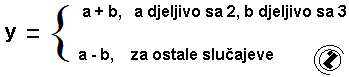 